UNIVERSITE CHEIKH ANTA DIOP DE DAKAR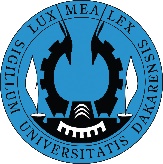 CENTRE D’EXCELLENCE AFRICAIN POUR L’IMPACT" AGRICULTURE POUR LA  SECURITE ALIMENTAIRE ET NUTRITIONNELLE"
(www.ceaagrisan.sn)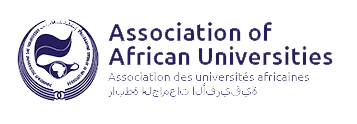 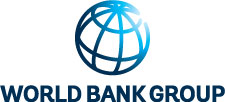 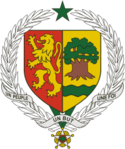 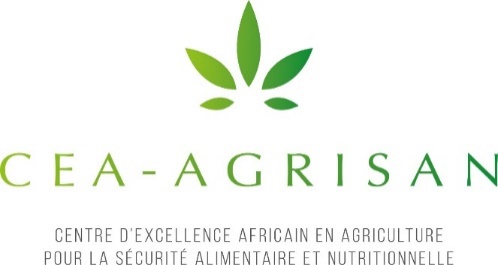 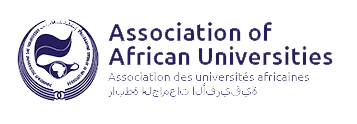 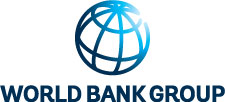 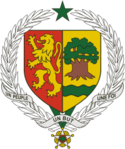 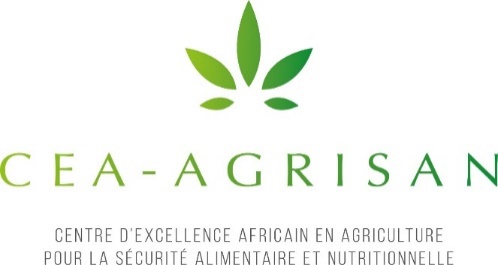 Appel à projets de rechercheFormulaire de soumissionEdition 2021Présentation du projet de rechercheInformations sur le porteur du projetIdentitéEtudes supérieures Expérience professionnelleProductions scientifiques des 5 dernières années (articles et communications à des ateliers)Composition de l’équipe du projetDonnez des informations sur les participants qui contribueront à l'équipe de recherche, en indiquant pour chacun : titre et nom complet, affiliation, fonction (membre du corps professoral, post-doctorant, doctorant, etc.) et leur spécialité et contribution au projet. Insérez de lignes supplémentaires, si nécessaire.Information sur l’institution du porteur du projetPartenaires institutionnels associés au projet Décrivez la nature et la complémentarité de la collaboration et les activités passées/existantes entre les partenaires, le cas échéant. Maximum une demi-page.Description du projet de rechercheContexte et justificatifs (environnement scientifique, économique et social ; nature des contraintes à lever ; impacts scientifique, économique et social) Synthèse des acquis scientifiques/technologiques sur la thématique soulevéeObjectifs Objectif global de l’étude (un seul objectif global est recommandé)Objectifs spécifiquesRésultats attendus (un et un seul résultat attendu par objectif spécifique)Plan détaillé du projet de recherche Activités prévues par objectif spécifiqueMéthodologieMéthodologie globale (typologie des enquêtes; nature du suivi; expérimentation en milieu contrôlé; expérimentation en station; expérimentation en milieu réel, etc)Méthodologie par OS (Indiquez le plan d’échantillonnage, les dispositifs expérimentaux prévus, la typologie des analyses en perspective, les statistiques visés ; etc.)Chronogramme des activitésCadre logiqueImpacts du projetValeurs ajoutées du projet pour les partenairesQuels sont les principaux bénéfices attendus pour chaque partenaire de ce projet ? (max : une demi-page) Impacts scientifiques et/ou InnovationDécrivez les acquis scientifiques et/ou l'innovation du projet. Les résultats doivent être réalistes par rapport au type et à la durée du projet (2 ou 4 ans). Longueur max : une demi-page..Impacts sociétauxDécrivez les retombées du projet pour la sociétéImpacts industriels (le cas échéant)Énumérez tous les résultats attendus qui pourraient être transférés aux industries.Impacts environnementauxEnjeux éthiques (pour les protocoles de santé)Bibliographie en rapport avec le projetFinancement complémentaire, le cas échéantDisposez-vous d’autres sources de financement pour ce projet : oui  ; non BudgetDétails des rubriques budgétaires Justification du budget (rubrique par rubrique)Dépôt des dossiersLes dossiers dûment complétés doivent être déposés au plus tard le 22 novembre 2021 à 12h, délai de rigueur:En version électronique à l’adresse du CEA AGRISAN (ceaagrisan@ceaagrisan.sn) avec copie au Coordonnateur des programmes de recherches à l’adresse suivante (diegane.diouf@ussein.edu.sn)Titre du projet de recherche :Titre du projet de recherche :Domaine de recherche (une case à cocher par projet de recherche) : Agriculture et biodiversité (productions animales, productions végétales, productions halieutiques et aquacoles, ...) Agroalimentaire (résolution de problématiques spécifiques en conservation, formulation et process et transfert aux acteurs, ...) Nutrition (valorisation nutritionnelle de produits, interventions sensibles à la nutrition, …) Sécurité alimentaire (accès et développement de nouveaux marchés pour les produits agricoles et agroalimentaires, ...) Autres (à préciser)Domaine de recherche (une case à cocher par projet de recherche) : Agriculture et biodiversité (productions animales, productions végétales, productions halieutiques et aquacoles, ...) Agroalimentaire (résolution de problématiques spécifiques en conservation, formulation et process et transfert aux acteurs, ...) Nutrition (valorisation nutritionnelle de produits, interventions sensibles à la nutrition, …) Sécurité alimentaire (accès et développement de nouveaux marchés pour les produits agricoles et agroalimentaires, ...) Autres (à préciser)Type de recherche : R. fondamentale :   ;                             R. Développement :  Type de recherche : R. fondamentale :   ;                             R. Développement :  Résumé du projet de recherche (maximum 350 mots): Résumé du projet de recherche (maximum 350 mots): Mots-clés (maximum 5): Mots-clés (maximum 5): Durée du projet: Budget (FCFA) : Titre : Pr /Dr / Mme / M.Titre : Pr /Dr / Mme / M.Titre : Pr /Dr / Mme / M.Titre : Pr /Dr / Mme / M.Sexe : NOM : Prénom : Prénom : Prénom : Prénom : Date de naissance (Jour/Mois/Année) : Date de naissance (Jour/Mois/Année) : Date de naissance (Jour/Mois/Année) : Date de naissance (Jour/Mois/Année) : Date de naissance (Jour/Mois/Année) : Lieu de naissance (Ville/Pays) : Lieu de naissance (Ville/Pays) : Lieu de naissance (Ville/Pays) : Nationalité : Nationalité : Diplôme (le plus élevé) : Diplôme (le plus élevé) : Diplôme (le plus élevé) : Diplôme (le plus élevé) : Diplôme (le plus élevé) : Statut professionnel : Statut professionnel : Statut professionnel : Statut professionnel : Statut professionnel : Tel. (Portable) : Tel. (Portable) : E-mail : E-mail : E-mail : Signature du candidat :Signature du candidat :Date : Date : Date : Nom et adresse des établissements de formationDisciplinePériodeDiplômesSujet PériodeLieuTitre et nom complet du participantAffiliationFonctionSpécialité et contribution au projetInstitution : Institution : Institution : Nom du responsable de l’Institution : Nom du responsable de l’Institution : Nom du responsable de l’Institution : Titre : Titre : Sexe : Adresse de l’Institution: Tel. : Tel. : Signature du responsable de l’Institution :Date : Date : OrganismeBudget sollicitéCrédit obtenuDurée prévueRubriquesMontant en CFAEquipementFournitures, produits chimiques et consommablesDocumentationFrais de PersonnelAutres rubriques spécifiques (à expliciter)Frais gestion administrativeBudget total sollicité